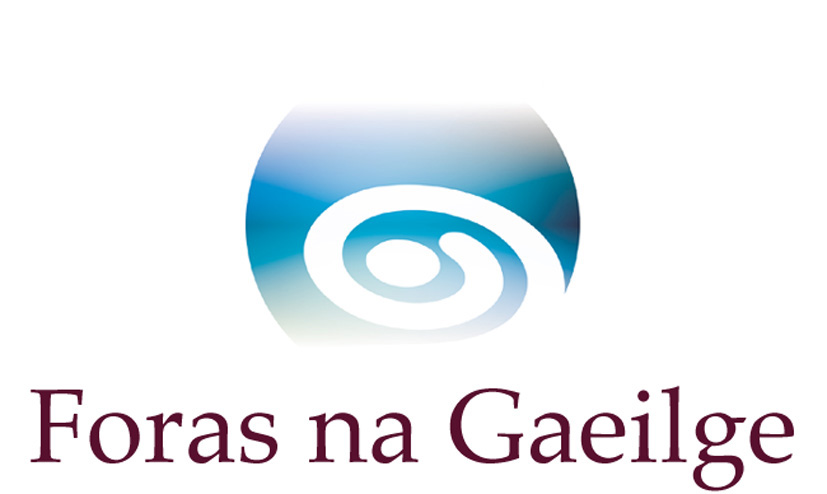 Scéim Miondeontas CholmcilleFoirm IarrataisColmcille Small Grants SchemeApplication FormUasmhéid maoinithe faoin scéim €1,800 nó £1,566Maximum funding under this scheme €1,800 or £1,566Léigh an treoir go cúramach sula gcomhlánóidh tú an fhoirm iarratais seoPlease read the guidance carefully before you complete this application formCuid A 	Sonraí agus eolas teagmhála na heagraíochta nó an iarratasóra atá ag déanamh iarrataisPart A	Information and contact details of the organisation or applicant applyingCuid B		Sonraí airgeadaisPart B		Financial detailsSonraí baincBank detailsCuid C		Eolas maidir le deontais eile ó Fhoras na GaeilgePart C		Information on other grants from Foras na GaeilgeCuid D		Cumhdach leanaíPart D		Child protectionEagraíochtaí, más cuí, sa dlínse ó dheasOrganisations, if appropriate, in the southern jurisdictionEagraíochtaí, más cuí, sa dlínse ó thuaidh Organisations, if appropriate, in the northern jurisdictionCuid E		Ceisteanna measúnaithe na scéimePart E		Scheme assessment questionsCuid F		Costais an tionscadailPart F		Cost of projectCuid G		Coimhlint leasaPart G		Conflict of InterestCuid H		DearbhúPart H		DeclarationCuid I		SeicliostaPart I		ChecklistCuid J		Sonraí teagmhálaPart J		Contact detailsBeidh Foras na Gaeilge sásta aon cheist atá agat maidir leis an fhoirm iarratais a fhreagairt.Foras na Gaeilge will be happy to answer any questions you have regarding the application form.www.forasnagaeilge.ieCRÍOCHENDAinm na heagraíochta nó an iarratasóra atá ag déanamh iarrataisName of the organisation or applicant applyingSeoladh na heagraíochta nó an iarratasóraAddress of the organisation or applicantCód poist/ÉirchódPostcode/EircodeGuthánPhoneRíomhphostE-mailSuíomh gréasáinWebsiteMeáin shóisialta:Social MediaFacebookTwitterInstagramToghcheantar Dála/TionóilDáil/Assembly constituencyÚdarás áitiúilLocal authorityDuine teagmhála don iarratasContact person for the applicationSeoladh comhfhreagrais má tá sé éagsúil ón tseoladh thuasluaiteCorrespondence address if different from the address aboveCód poist/ÉirchódPostcode/EircodeGuthánPhoneRíomhphostE-mailMás eagraíocht atá ag déanamh iarratais, stádas dlíthiúil na heagraíochta, Cuir XIf an organisation is applying, organisation’s legal statusPut XMás eagraíocht atá ag déanamh iarratais, stádas dlíthiúil na heagraíochta, Cuir XIf an organisation is applying, organisation’s legal statusPut XMás eagraíocht atá ag déanamh iarratais, stádas dlíthiúil na heagraíochta, Cuir XIf an organisation is applying, organisation’s legal statusPut XGrúpa pobail neamhchorpraitheUnincorporated community groupGrúpa pobail neamhchorpraitheUnincorporated community groupCuideachta faoi theorainn ráthaíochtaCompany limited by guaranteeCuideachta faoi theorainn ráthaíochtaCompany limited by guaranteeCarthanas cláraitheRegistered charityCarthanas cláraitheRegistered charityTabhair uimhir charthanaisGive charity numberTabhair uimhir charthanaisGive charity numberDuine aonair IndividualDuine aonair IndividualEile – tabhair sonraíOther – give detailsEile – tabhair sonraíOther – give detailsAinm an bhaincName of bankSeoladh an bhaincBank addressAinm an chuntaisAccount nameUimhir an chuntaisAccount numberCód sórtálaSorting codeIBANBICDeimhním le X sa bhosca seo go bhfuil na sonraí bainc seo uile cruinn agus gur leis an eagraíocht nó leis an iarratasóir atá luaite in Roinn A, Ceist 1 agus 2 atá an cuntas bainc seoI declare with an X in this box that all these bank details are accurate and that the bank account is owned by the organisation or the applicant stated in Part A, Question 1 and 2Deimhním le X sa bhosca seo go bhfuil na sonraí bainc seo uile cruinn agus gur leis an eagraíocht nó leis an iarratasóir atá luaite in Roinn A, Ceist 1 agus 2 atá an cuntas bainc seoI declare with an X in this box that all these bank details are accurate and that the bank account is owned by the organisation or the applicant stated in Part A, Question 1 and 2Tugaim cead le X sa bhosca seo d'Fhoras na Gaeilge íocaíocht a dhéanamh sa chuntas bainc seo trí ríomhaistriú  I permit with an X in this box Foras na Gaeilge to make a payment to this account by electronic transferTugaim cead le X sa bhosca seo d'Fhoras na Gaeilge íocaíocht a dhéanamh sa chuntas bainc seo trí ríomhaistriú  I permit with an X in this box Foras na Gaeilge to make a payment to this account by electronic transferDeimhním le X sa bhosca seo go bhfuil cuntais dheimhnithe ag an eagraíocht, más cuí, sínithe ag cuntasóir agus ag coiste, agus go gcuirfidh mé cóip ar fáil mar chuid den iarratasI declare with an X in this box that the organisation, if appropriate, has certified accounts, signed by an accountant and committee, and that I will provide a copy as part of the applicationDeimhním le X sa bhosca seo go bhfuil cuntais dheimhnithe ag an eagraíocht, más cuí, sínithe ag cuntasóir agus ag coiste, agus go gcuirfidh mé cóip ar fáil mar chuid den iarratasI declare with an X in this box that the organisation, if appropriate, has certified accounts, signed by an accountant and committee, and that I will provide a copy as part of the applicationAn bhfuil deontas eile faighte ag an eagraíocht nó iarratasóir ó Fhoras na Gaeilge le dhá mhí dhéag anuas, nó an bhfuil iarratas eile á dhéanamh? Cuir X sa bhosca chuíHas the organisation or applicant received another grant from Foras na Gaeilge in the last twelve months, or is another application being made?Má tá, tabhair sonraíIf yes, give detailsMá tá, tabhair sonraíIf yes, give detailsAinm an tionscadail Name of the projectUimhir thagarthaReference number  
Méid an deontais €/£ Amount of grant €/£ Stádas (iarrtha/ceadaithe/faighte)Status (applied for /approved/recieved)Deimhním le X sa bhosca seo go bhfuil polasaí um chosaint agus leas leanaí ag an eagraíocht atá ag teacht le Tús Áite do Leanaí: Treoir Náisiúnta do Chosaint agus Leas Leanaí 2017I declare with an X in this box, that the organisation has a child protection and welfare policy in keeping with Children First: National Guidance for the Protection and Welfare of Children 2017Deimhním le X sa bhosca seo go bhfuil ráiteas um chumhdach agus leas leanaí ag an eagraíocht atá ag teacht le Tús Áite do Leanaí: Treoir Náisiúnta do Chosaint agus Leas Leanaí 2017I declare with an X in the box that the organisation has a child protection and welfare statement in keeping with Children First: National Guidance for the Protection and Welfare of Children 2017Ainm NameUimhir theagmhálaContact numberDuine teagmhála ainmnitheDesignated contact personLeasteagmhálaí ainmnitheDeputy designated contact personOifigeach sainordaitheMandated officerDeimhním le X sa bhosca seo go bhfuil polasaí scríofa ar chumhdach leanaí ag an eagraíocht atá faofa ag bord bainistíochtaI declare with an X in this box that the organisation has a written child protection policy which is approved by a management boardDeimhním le X sa bhosca seo go bhfuil ráiteas um chumhdach leanaí ag an eagraíocht atá comhaontaithe ag bainisteoirí sinsearacha I declare, by putting X in the box, that the organisation has a child protection statement that has been agreed with senior managersAinmName Uimhir theagmhálaContact numberOifigeach ainmnitheDesignated officerLeasoifigeach ainmnitheDeputy designated officerAinm an tionscadail Name of project      Dáta tosaithe (LL/MM/BB)Start date (DD/MM/YY)Dáta deiridh (LL/MM/BB)Finish date (LL/MM/YY)An bhfuil comhpháirtí agat in Albain, nó teagmháil déanta le comhpháirtí féideartha? Má tá, tabhair sonraí (ainm, cur síos, seoladh, ríomhphost agus uimhir fóin)Do you have a partner in Scotland or have you made contact with a potential partner? If so provide details (name, description, address, e-mail and phone number)Cén toradh is mian leat a bhaint amach leis an mhiondeontas seo?What result do you wish to achieve with this small grant?Cad iad na spriocanna atá agat leis an obair seo faoin Scéim Miondeontas?What are the goals you have with this work under the Small Grants Scheme?Cén taighde atá déanta agat go dáta agus cén toradh atá ar an taighde?What research have you carried out to date and what is the result of that research?Tabhair cuntas ar an obair atá le déanamh agus sceidealGive an account of the work to be done and a scheduleCostas iomlán an tionscnaimhTotal cost of project€/£Méid a bhfuil iarratas déanta air ó Fhoras na GaeilgeAmount applied for from Foras na Gaeilge€/£Maoiniú ó fhoinse nó ó fhoinsí eileFunding from other source or sourcesMaoiniú ó fhoinse nó ó fhoinsí eileFunding from other source or sources€/£MaoinitheoirFunderMaoinitheoirFunderMéid iomlán €/£Total amountStádas (iarrtha/ceadaithe/faighte) Status (applied for/approved/recieved)Miondealú ar chostais an tionscadailBreakdown of project costsMiondealú ar chostais an tionscadailBreakdown of project costsMiondealú ar chostais an tionscadailBreakdown of project costsCostasCostCostasCostMéid iomlán €/£Total amount €/£Méid a bhfuil iarratas déanta air ó Fhoras na Gaeilge €/£ Amount applied for from Foras na Gaeilge €/£IomlánTotalIomlánTotalAn bhfuil coimhlint leasa ag aon bhall foirne nó ag aon chomhalta boird de chuid Fhoras na Gaeilge i leith an iarratais seo? Cuir X sa bhosca chuíDo you have any conflict of interest with any staff member or board member of Foras na Gaeilge regarding this application? Put X in appropriate boxAn bhfuil coimhlint leasa ag aon bhall foirne nó ag aon chomhalta boird de chuid Fhoras na Gaeilge i leith an iarratais seo? Cuir X sa bhosca chuíDo you have any conflict of interest with any staff member or board member of Foras na Gaeilge regarding this application? Put X in appropriate boxMá tá tabhair ainm an duine nó ainmneacha na ndaoineIf yes give the name of the person or names of the personsMá tá tabhair ainm an duine nó ainmneacha na ndaoineIf yes give the name of the person or names of the personsDearbhaímidne thíos go bhfuil an t-eolas atá san iarratas seo cruinn ceart. Tuigimid go gcuirfear an t-iarratas ar ceal má tá aon eolas míchruinn ann. We declare below that the information in this application is accurate and correct. We undersand that the application will be cancelled if it contains any inaccurate information.Ainm duine teagmhálaContact person’s nameSíniúSignatureDátaDateStádas san eagraíocht, más cuíStatus in the organisation, if appropriateAinm baill coisteCommittee member’s nameSíniúSignatureDátaDateRól ar an choiste, más cuíRole on the committee, if applicableDeimhnigh go bhfuil gach rud ar an seicliosta seo faoi iamh leis an iarratas. Tabhair faoi deara gur gá gach rud a chur ar fáil, fiú má chuir sibh chuig Foras na Gaeilge roimhe iad. Má cheapann tú nach mbaineann aon rud ar an tseicliosta leis an iarratas nó má tá aon cheist eile agat faoin tseicliosta déan teagmháil le Foras na Gaeilge sula gcuirfidh tú an t-iarratas isteach. Dícháileofar an t-iarratas mura bhfuil gach rud ón tseicliosta curtha leis nó mura dtagann tú ar réiteach eile chun shástacht Fhoras na Gaeilge. Ensure that everything on the checklist is enclosed along with the application. Note that everything must be provided, even if you have sent them to Foras na Gaeilge before. If you think that any item on the checklist is not relevant to the application or if you have any other question about the checklist, contact Foras na Gaeilge before you submit the application. The application will be disqualified if all items on the checklist are not sent with it or if you do not come to another agreement to the satisfaction of Foras na Gaeilge.Cuir X sna boscaí cuíPut an X in appropriate boxesDeimhnigh go bhfuil gach rud ar an seicliosta seo faoi iamh leis an iarratas. Tabhair faoi deara gur gá gach rud a chur ar fáil, fiú má chuir sibh chuig Foras na Gaeilge roimhe iad. Má cheapann tú nach mbaineann aon rud ar an tseicliosta leis an iarratas nó má tá aon cheist eile agat faoin tseicliosta déan teagmháil le Foras na Gaeilge sula gcuirfidh tú an t-iarratas isteach. Dícháileofar an t-iarratas mura bhfuil gach rud ón tseicliosta curtha leis nó mura dtagann tú ar réiteach eile chun shástacht Fhoras na Gaeilge. Ensure that everything on the checklist is enclosed along with the application. Note that everything must be provided, even if you have sent them to Foras na Gaeilge before. If you think that any item on the checklist is not relevant to the application or if you have any other question about the checklist, contact Foras na Gaeilge before you submit the application. The application will be disqualified if all items on the checklist are not sent with it or if you do not come to another agreement to the satisfaction of Foras na Gaeilge.Cuir X sna boscaí cuíPut an X in appropriate boxesaCóip chrua den fhoirm iarratais, comhlánaithe ina hiomláine agus sínitheA hardcopy of the application form, completed in full and signedCóip chrua den fhoirm iarratais, comhlánaithe ina hiomláine agus sínitheA hardcopy of the application form, completed in full and signedbBunreacht na heagraíochta nó meabhrán agus airteagailOrganisation’s constitution or memorandum and articlesBunreacht na heagraíochta nó meabhrán agus airteagailOrganisation’s constitution or memorandum and articlescRáiteas bainc is deireanaí in ainm na heagraíochtaMost recent bank statement in the name of the organisationRáiteas bainc is deireanaí in ainm na heagraíochtaMost recent bank statement in the name of the organisationdSeicliosta um chumhdach leanaí Child protection checklistSeicliosta um chumhdach leanaí Child protection checklisteDeimhniú imréitigh cánach, má bhaineannTax clearance certificate, if appropriateDeimhniú imréitigh cánach, má bhaineannTax clearance certificate, if appropriatefCuntais dheimhnitheCertified accountsCuntais dheimhnitheCertified accountsgPolasaí árachais dliteanais phoiblíPublic liability insurance policyPolasaí árachais dliteanais phoiblíPublic liability insurance policyhMeastacháin neamhspleácha de réir mar is cuíIndependant estimates as appropriateMeastacháin neamhspleácha de réir mar is cuíIndependant estimates as appropriateScéim Miondeontas CholmcilleForas na GaeilgeTeach an Gheata Thiar2-4 Sráid na BanríonaBÉAL FEIRSTEBT1 6EDColmcille Small Grants SchemeForas na GaeilgeWestgate House2-4 Queen StreetBelfastBT1 6ED028 9089 0970 048 9089 0970mscott@forasnagaeilge.ieScéim Miondeontas CholmcilleForas na GaeilgeAn ChrannógNa Doirí BeagaGaoth DobhairDún na nGallColmcille Small Grants SchemeForas na GaeilgeAn ChrannógNa Doirí BeagaGaoth DobhairDonegal074 9560113 0035374 9560114amacruairi@forasnagaeilge.ie